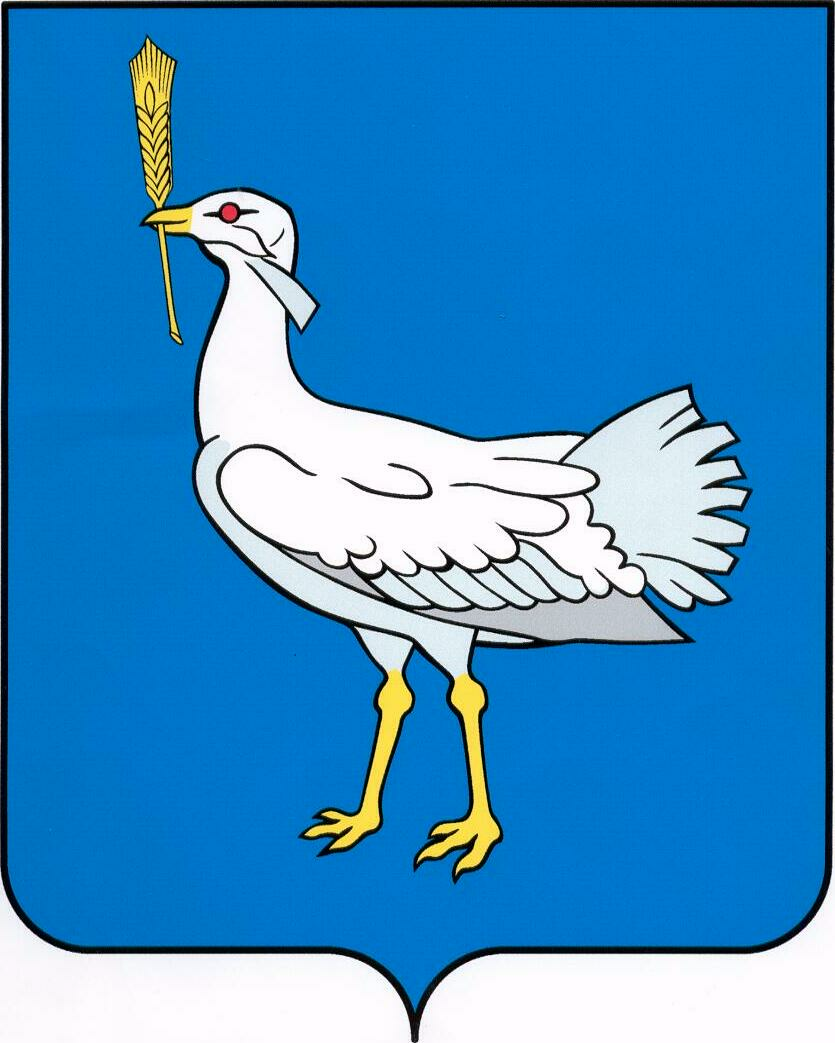           АДМИНИСТРАЦИЯ                                               СЕЛЬСКОГО ПОСЕЛЕНИЯ                                         МОКША                               МУНИЦИПАЛЬНОГО  РАЙОНА                                                          БОЛЬШЕГЛУШИЦКИЙ                        САМАРСКОЙ ОБЛАСТИ                                      ПОСТАНОВЛЕНИЕ      от 26 мая  2021  года  № 51О   присвоении адресных реквизитов        В  соответствии с нормами Федеральным законом от 06.10.2003 г. № 131-ФЗ «Об общих принципах организации местного самоуправления в Российской Федерации»,  Устава  сельского поселения Мокша муниципального района Большеглушицкий Самарской области, Постановлением администрации сельского поселения Мокша муниципального района Большеглушицкий Самарской области  № 12  от  19.05.2015 г.  «Об утверждении правил присвоения, изменения и аннулирования адресов на территории сельского поселения Мокша муниципального района Большеглушицкий Самарской области»  ПОСТАНОВЛЯЮ:Присвоить земельному участку с кадастровым номером 63:14:0103002:516 следующий адрес: Российская Федерация, Самарская область, муниципальный район Большеглушицкий, сельское поселение Мокша, с. Мокша, ул. Юбилейная,  земельный участок 10а.Настоящее постановление вступает в силу  со дня его подписания.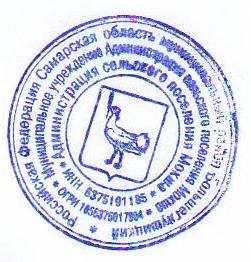 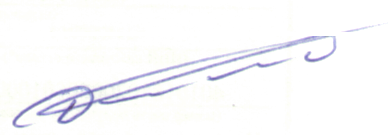 Глава сельского поселения Мокша                                         О.А. Девяткин